Initial Level Teacher-in-ResidenceIntroduction:The Initial Level of the COEPD currently participates in the Teacher-in-Residence (TIR) program with sixteen (16) WV counties.  The TIR Program is an intensively supervised and mentored residency program for prospective teachers during their senior year that refines their professional practice skills and helps them gain the teaching experience needed to demonstrate competence as a prerequisite to certification to teach in the West Virginia public schools.  Teacher-in-Residence Programs require authorization of the WVBE pursuant to W.Va Code 18A-3-1(e).  Summary/Analysis:Beginning with the Fall semester of 2014, the initial level program has increased the number of TIR agreements and placements each year, and currently several WV counties are participating in the partnership.  As can be seen from the chart below, the number of participating counties has sharply risen from three (3) in 2014 to the current sixteen (16).  The initial level continues to work to develop additional agreements and has a goal of partnering with twenty-five counties by the year 2020.Teacher-in-Residence AgreementsCurrent TIR agreements are predominantly located in the counties surrounding Huntington, WV and in high need geographical areas, such as the southern coalfields of WV and the increasingly populated eastern panhandle.  The chart below highlights the specific counties in the state that currently have agreements with the college.  WV Counties with TIR Agreements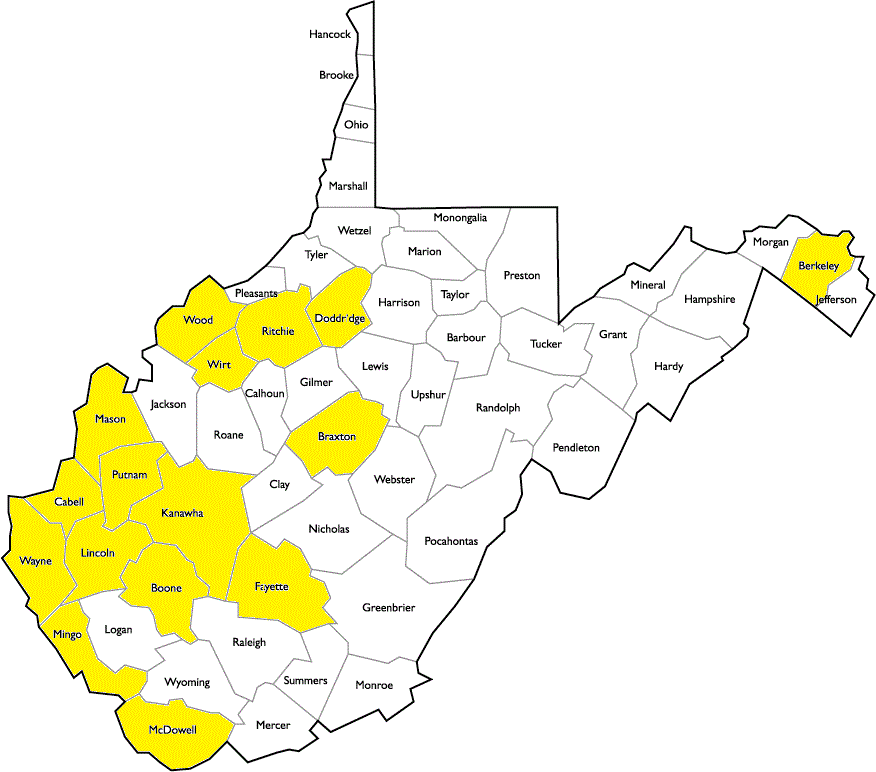 In addition to tracking where Teacher-in-Residence candidates are placed, the initial level of the COEPD also monitors the content areas of the placements.  As can be noted from the chart below, high school mathematics is the most common area, with fifty-six (56%) of the placements.  The second highest area is elementary, with twenty-two (22%). Following the trends for placements helps the initial level recruit candidates who have an interest in the subject areas most likely to be placed and eventually employed.  Teacher-in-Residence Content AreasData:Several data sources from the Teacher-in-Residence program are tracked by the initial level.  Data are collected on both “Indicators of Teaching Effectiveness” and on the “Impact on Student Learning”.  Teacher-in-Residence “Indicators of Teaching Effectiveness” DataThe following tables document the teaching effectiveness of the TIR teachers, as measured by both the county mentor and the university supervisor.During the Spring 2020 semester, one science teacher and one Spanish teacher were placed. The same impact on student learning rubric was used to measure each one. The results are listed in the table below.Spring 2020, N = 2West Virginia Professional Teaching Standards (WVPTS) Mentor and Supervisor Evaluations for TIR CandidatesDuring the Fall 2019 semester, five math teachers and two elementary teachers were placed. The same impact on student learning rubric was used to measure each one. The results are listed in the table below.Fall 2019, N = 7West Virginia Professional Teaching Standards (WVPTS) Mentor and Supervisor Evaluations for TIR CandidatesTeacher-in-Residence “Impact on Student Learning” DataDuring the TIR, candidates complete the Teacher Performance Assessment documenting their impact on student learning.  Below are the data results for Spring 2020.During the Spring 2020 semester, one science teacher and one Spanish teacher were placed. The same impact on student learning rubric was used to measure each one. The results are listed in the table below.During the Fall 2019 semester, five math teachers and two elementary teachers were placed. The same impact on student learning rubric was used to measure each one. The results are listed in the table below.Year# of Counties with Agreements# of Candidates Placed2014-15302015-161532016-171562017-181642018-19166Semester# of Candidates PlacedContent Area of PlacementsSchoolCountyFall 201972 Elementary2 Middle School Math3 High School MathKanawha City/Genoa ElementaryEast Bank/Vinson Middle SchoolCabell/Chapmanville High SchoolKanawha/WayneKanawha/WayneCabell/LoganSpring 202021 Middle School Spanish1 High School ScienceMilton MiddleWahama Jr & Sr HighCabellMasonELEMENTSSpring 2020Spring 2020Spring 2020Spring 2020Spring 2020Spring 2020Spring 2020Spring 2020Spring 2020Spring 2020Spring 2020Spring 2020ELEMENTSTIR Mentor Evaluation (n = 2)TIR Mentor Evaluation (n = 2)TIR Mentor Evaluation (n = 2)TIR Mentor Evaluation (n = 2)TIR Mentor Evaluation (n = 2)TIR Mentor Evaluation (n = 2)TIRSupervisor Evaluation(n = 2)TIRSupervisor Evaluation(n = 2)TIRSupervisor Evaluation(n = 2)TIRSupervisor Evaluation(n = 2)TIRSupervisor Evaluation(n = 2)TIRSupervisor Evaluation(n = 2)ELEMENTSPercentagePercentagePercentagePercentagePercentagePercentagePercentagePercentagePercentagePercentageELEMENTSDAEUN/ADAEUN/ASTANDARD 1:  CURRICULUM & PLANNING1.1 Content Knowledge3.550500003.001000001.2 Standards Driven Instruction3.550500003.001000001.3 Assessment Approach3.00100002.50505000STANDARD 2:  THE LEARNER AND THE LEARNING ENVIRONMENT2.1 Characteristics of Learners3.550500003.001000002.2 Appropriate Learning Environment4.010000003.501000002.3 Learner-Centered Culture4.010000003.00505000STANDARD 3:  TEACHING3.1 Instructional Strategies3.001000003.001000003.2 Learning Activities3.550500002.550500003.3 Assessment Driven Instruction3.550500003.00100000STANDARD 4:  PROFESSIONAL RESPONSIBILITIES FOR SELF-RENEWAL4.1 Professional Development3.550500003.001000004.2 Collaboration with Colleagues3.001000002.50505000STANDARD 5:  PROFESSIONAL RESPONSIBILITIES FOR SCHOOL AND COMMUNITY5.1 School-Wide Collaboration2.505050002.000500505.2 Working with Community3.050050002.000500505.3 Practices and Policies3.550500002.00050050STANDARD 6: Student Learning6.1 Measurable Progress3.550500003.00100000ELEMENTSMentor EvaluationTIR (n = 2)Mentor EvaluationTIR (n = 2)Mentor EvaluationTIR (n = 2)Mentor EvaluationTIR (n = 2)Mentor EvaluationTIR (n = 2)Supervisor EvaluationTIR (n = 2)Supervisor EvaluationTIR (n = 2)Supervisor EvaluationTIR (n = 2)Supervisor EvaluationTIR (n = 2)Supervisor EvaluationTIR (n = 2)ELEMENTSPercentagePercentagePercentagePercentagePercentagePercentagePercentagePercentageELEMENTSTAUN/ATAUN/ASTANDARD 7: PROFESSIONAL CONDUCTPolicy and Procedure3.01000003.0100000Time and Goal Management2.55050003.0100000Schedule3.01000003.0100000Respect3.01000003.0100000Appearance3.01000003.0100000Self-Control3.01000003.0100000Integrity3.01000003.0100000Critical Thinking2.55050003.0100000Adaptability3.01000003.0100000Commitment to Students2.55050003.0100000Commitment to Diversity2.55050003.0100000Commitment to Technology3.01000003.0100000Commitment to Profession2.55050003.0100000ELEMENTSFall 2019Fall 2019Fall 2019Fall 2019Fall 2019Fall 2019Fall 2019Fall 2019Fall 2019Fall 2019Fall 2019Fall 2019ELEMENTSTIR Mentor Evaluation (n = 7)TIR Mentor Evaluation (n = 7)TIR Mentor Evaluation (n = 7)TIR Mentor Evaluation (n = 7)TIR Mentor Evaluation (n = 7)TIR Mentor Evaluation (n = 7)TIRSupervisor Evaluation(n = 7)TIRSupervisor Evaluation(n = 7)TIRSupervisor Evaluation(n = 7)TIRSupervisor Evaluation(n = 7)TIRSupervisor Evaluation(n = 7)TIRSupervisor Evaluation(n = 7)ELEMENTSPercentagePercentagePercentagePercentagePercentagePercentagePercentagePercentagePercentagePercentageELEMENTSDAEUN/ADAEUN/ASTANDARD 1:  CURRICULUM & PLANNING1.1 Content Knowledge3.0294329002.605743001.2 Standards Driven Instruction2.9145729002.908614001.3 Assessment Approach2.9145729002.60574300STANDARD 2:  THE LEARNER AND THE LEARNING ENVIRONMENT2.1 Characteristics of Learners2.9145729002.605743002.2 Appropriate Learning Environment3.0147114002.707129002.3 Learner-Centered Culture3.1295714002.70712900STANDARD 3:  TEACHING3.1 Instructional Strategies3.329710002.707129003.2 Learning Activities2.7144343003.001000003.3 Assessment Driven Instruction2.9145729002.90861400STANDARD 4:  PROFESSIONAL RESPONSIBILITIES FOR SELF-RENEWAL4.1 Professional Development3.0147114002.605743004.2 Collaboration with Colleagues3.0294329002.70712900STANDARD 5:  PROFESSIONAL RESPONSIBILITIES FOR SCHOOL AND COMMUNITY5.1 School-Wide Collaboration3.0294329002.404357005.2 Working with Community3.0147114002.8071140145.3 Practices and Policies2.9145729002.807114014STANDARD 6: Student Learning6.1 Measurable Progress3.0147114002.70712900ELEMENTSMentor EvaluationTIR (n = 7)Mentor EvaluationTIR (n = 7)Mentor EvaluationTIR (n = 7)Mentor EvaluationTIR (n = 7)Mentor EvaluationTIR (n = 7)Supervisor EvaluationTIR (n = 7)Supervisor EvaluationTIR (n = 7)Supervisor EvaluationTIR (n = 7)Supervisor EvaluationTIR (n = 7)Supervisor EvaluationTIR (n = 7)ELEMENTSPercentagePercentagePercentagePercentagePercentagePercentagePercentagePercentageELEMENTSTAUN/ATAUN/ASTANDARD 7: PROFESSIONAL CONDUCTPolicy and Procedure2.98614002.9861400Time and Goal Management3.01000002.9861400Schedule3.01000002.9861400Respect3.01000002.9861400Appearance3.01000003.0100000Self-Control3.01000002.9861400Integrity3.01000002.9861400Critical Thinking3.01000002.9861400Adaptability2.98614002.9861400Commitment to Students2.98614002.9861400Commitment to Diversity3.01000002.7712900Commitment to Technology3.01000002.9861400Commitment to Profession3.01000003.0100000WV TPA – Spring 2020, N = 2WV TPA – Spring 2020, N = 2WV TPA – Spring 2020, N = 2WV TPA – Spring 2020, N = 2WV TPA – Spring 2020, N = 2WV TPA – Spring 2020, N = 2MeanDistinguishedAccomplishedEmergingUnsatisfactoryTask 1Implications of Community, School, & Family Factors2.50050%(1)50%(1)0Task 1Implications of Classroom Factors2.0000100%(2)0Task 1Implications of Individual Student Factors2.0000100%(2)0Task 2Standards3.000100%(2)00Task 2Learning Goals3.000100%(2)00Task 2Anticipated Student Challenges2.0000100%(2)0Task 3Alignment with Learning Goals3.000100%(2)00Task 3Assessment Criteria/Technical Soundness2.50050%(1)50%(1)0Task 3Balance of Assessments2.50050%(1)50%(1)0Task 4Factors in Planning2.50050%(1)50%(1)0Task 4Consultation2.0000100%(2)0Task 4Instructional Strategies2.50050%(1)50%(1)0Task 4Instructional Strategy/Rationale2.0000100%(2)0Task 4Learning Resources (including technology)2.50050%(1)50%(1)0Task 4Differentiated Instruction2.0000100%(2)0Task 5Classroom Set-up and Organization3.000100%(2)00Task 5Classroom and Behavior Management3.000100%(2)00Task 5Flexibility3.000100%(2)00Task 5Questioning Strategies3.000100%(2)00Task 5Student Engagement3.000100%(2)00Task 6Clarity and Representation of Evidence3.0050%(1)050%(1)0Task 6Interpretation of Data2.50050%(1)50%(1)0Task 6Evidence of Impact2.50050%(1)50%(1)0Task 7Insights on Teaching and Learning2.50050%(1)50%(1)0Task 7Professional Collaborative Practice2.50050%(1)50%(1)0Task 7Implications for Future Teaching2.50050%(1)50%(1)0Task 7Professional Growth2.50050%(1)50%(1)0WV TPA – Fall 2019, N = 7WV TPA – Fall 2019, N = 7WV TPA – Fall 2019, N = 7WV TPA – Fall 2019, N = 7WV TPA – Fall 2019, N = 7WV TPA – Fall 2019, N = 7MeanDistinguishedAccomplishedEmergingUnsatisfactoryTask 1Implications of Community, School, & Family Factors2.86085.7%(6)14.3%(1)0Task 1Implications of Classroom Factors2.5714.3%(1)28.6%(2)57.1%(4)0Task 1Implications of Individual Student Factors2.5714.3%(1)28.6%(2)57.1%(4)0Task 2Standards2.86085.7%(6)14.3%(1)0Task 2Learning Goals2.8628.6%(2)28.6%(2)42.9%(3)0Task 2Anticipated Student Challenges2.29028.6%(2)71.4%(5)0Task 3Alignment with Learning Goals2.7114.3%(1)42.9%(3)42.9%(3)0Task 3Assessment Criteria/Technical Soundness2.71071.4%(5)28.6%(2)0Task 3Balance of Assessments2.57057.1%(4)42.9%(3)0Task 4Factors in Planning2.57057.1%(4)42.9%(3)0Task 4Consultation2.71071.4%(5)28.6%(2)0Task 4Instructional Strategies2.29028.6%(2)71.4%(5)0Task 4Instructional Strategy/Rationale2.29028.6%(2)71.4%(5)0Task 4Learning Resources (including technology)2.29028.6%(2)71.4%(5)0Task 4Differentiated Instruction2.29028.6%(2)71.4%(5)0Task 5Classroom Set-up and Organization3.000100%(7)00Task 5Classroom and Behavior Management2.86085.7%(6)14.3%(1)0Task 5Flexibility2.71071.4%(5)28.6%(2)0Task 5Questioning Strategies2.71071.4%(5)28.6%(2)0Task 5Student Engagement2.43042.9%(3)57.1%(4)0Task 6Clarity and Representation of Evidence3.2928.6%(2)71.4%(5)00Task 6Interpretation of Data2.86085.7%(6)14.3%(1)0Task 6Evidence of Impact2.86085.7%(6)14.3%(1)0Task 7Insights on Teaching and Learning2.43042.9%(3)57.1%(4)0Task 7Professional Collaborative Practice2.43042.9%(3)57.1%(4)0Task 7Implications for Future Teaching2.43042.9%(3)57.1%(4)0Task 7Professional Growth2.57057.1%(4)42.9%(3)0